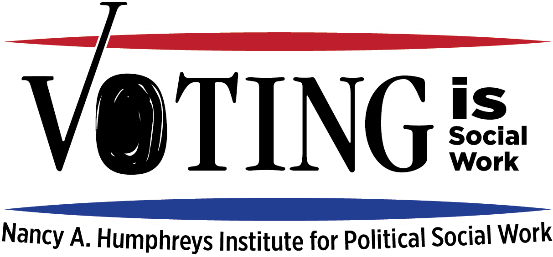 Integrating nonpartisan voter engagement into social services: Step by step guide for organizations All agencies with very few exceptions are allowed to register, educate and empower clients and staff to vote.  Agencies may not engage in partisan politics by endorsing a candidate or party, giving money to a candidate or party.   If you want more information about how to stay nonpartisan, go to votingissocialwork.org.   Note: If you are a student, you may choose to fill this out for your field agency or any other agency/organization with which you have personal or professional experience.   We encourage you to meet with your field supervisor to discuss this assessment. Name of organization/ school/agency:  Who are the targets of voter engagement efforts: clients   staff   students  parents   community   Board   Other ______________What online platform(s) would be easy and effective with our population: (VotER.org, TurboVote, Vote.org, SW Helper app (Rock the Vote), etc?) Who are stakeholders in and out of the organization who should be involved in this effort, including local civic engagement organizations (e.g., League of Women Voters)? What barriers do you anticipate at your agency?  What resources would be helpful? 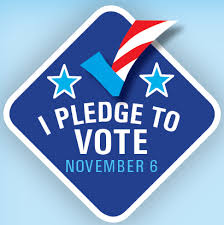 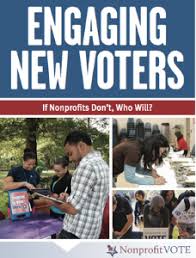 Voter Registration When is the right time to ask whether someone is registered to vote at their current address?   (check all that apply and add appropriate detail or open questions)Check in/receptionSend text/email outreachTelehealth setting Staff meetings Parent registering child Other_______________________________________________Can we run/support voter registration drives at events or meetings? When? _________________________________________________________________How can we share information about registration deadlines and resources in office, website and/or social media?Email updatesWebsiteText messagesWaiting Room? Other____________________________________________________Voter education: what information do people need to be informed voters? Note: Individuals who register with the TurboVote will receive a text message or email with polling location links, absentee ballot application links and a reminder to vote on election day. When/where/how to vote: What should we send out to clients and staff: How to look up where to voteWho are their elected officials (federal, state and local) Voter hotlines 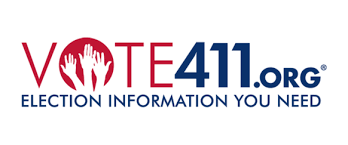 Rules for voting with a felony recordVoter id requirements Rules for special populations (survivors of domestic violence, individuals experiencing homelessness, nursing home residents, etc.)How to fill out absentee ballotsOther_______________________________________________________________Information about elections, candidates and who represents them: Information on upcoming elections, including copy of the ballotNonpartisan candidate events and guidesHost a nonpartisan candidate forum or meeting at agency or school Links to find their elected officials.Other______________________________________________________________________________________________________________________________________________GOTV: Encouragement to vote on Election Day!  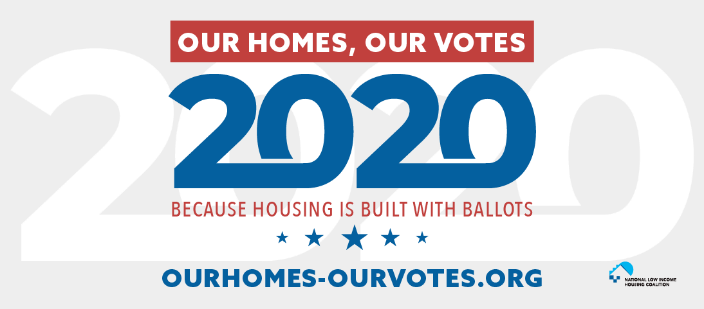 Remind people why their vote matters in communications and public spacesBuild excitement around an upcoming election?  Run voter pledge drives (signing a “pledge to vote” increases likelihood of voting by 20+ %)  Post answers on social media and/or display Other______________________________________________________________________________________________________________________________________________What is the best way to communicate this voter information with our clients and staff?Group meetings Text messageSocial Media Email /newsletter WebsiteFlyersOther_______________________Make your plan as specific as possible!2020 Census: helping your clients Be Counted! The deadline for the 2020 Census is September 30, 2020 (which was moved up a month unexpectedly).  Every person missed a decade of lower funding (estimated at $15-$30,000 per person missed), political power and investment.  How can your agency encourage and support clients, staff and leaders to complete the census? More ideas/best practices to integrate voter engagement into agency operations. Go to www.VotingisSocialWork.org for more information and resourcesTrain staff and leaders for buy-in and supportDesignate lead “voter ambassador(s)” for agencyAdd question about voter registration to client in-take form. Have staff wear VotER badges with text and QR codes.Conduct voter registration drives at events. Add online voter registration link, resources and/or deadlines to organization websitePost promotional materials and voter information in waiting room Discuss voter registration and voting in support groups Email staff and clients about upcoming voter registration deadlines Partner with League of Women voters on voter education materials to distribute to clientsHelp clients or staff apply for absentee ballot Share information about candidate forums and/or nonpartisan candidate guides via email and waiting room.Post voter bill of rights and share voter hotlinesPromote upcoming elections and post sample ballotsHelp clients and staff look up who represents them Encourage clients/staff to contact elected officials Host a forum or invite elected officials to agencyRun visible voter pledge drive leading up to election (e.g., WHY I VOTE) Sign up for webinars and resources at nonprofitvote.org